Kaposvár Megyei Jogú Város Polgármestere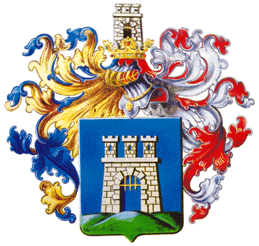 7400 Kaposvár, Kossuth tér 1.               82/501-502    	Fax: 82/501-500M e g h í v óKaposvár Megyei Jogú Város Közgyűlése2017. április 27-én (csütörtökön) 8.00 órakora Városháza Dísztermében (Kossuth tér 1. I. emelet 7.) ülést tart,amelyre tisztelettel meghívom és kérem pontos megjelenését.NAPIREND:Előterjesztés Kaposvár Megyei Jogú Város Önkormányzata 2016. évi költségvetésének végrehajtásáról és a maradvány elszámolásárólElőterjesztő: 		Szita Károly polgármesterKözreműködik:	dr. Csillag Gábor jegyzőElőterjesztés az önkormányzat 2017. évi költségvetésének módosításárólElőterjesztő: 		Szita Károly polgármesterKözreműködik:	dr. Csillag Gábor jegyzőElőterjesztés a személyes gondoskodást nyújtó gyermekvédelmi és szociális ellátásokról szóló 13/2000. (III. 17.) önkormányzati rendelet módosításárólElőterjesztő: 		dr. Csillag Gábor jegyzőKözreműködik:	dr. Gróf Regina irodavezetőElőterjesztés a közösségi együttélés alapvető szabályairól szóló 7/2013. (III. 4.) önkormányzati rendelet módosításárólElőterjesztő:		dr. Csillag Gábor jegyzőKözreműködik:	dr. Farkas Edit aljegyzőElőterjesztés önkormányzati tulajdonú ingatlanok értékesítéséről, hasznosításárólElőterjesztő:		Szita Károly polgármesterKözreműködik:	Molnár György igazgatóElőterjesztés Kaposvár Építési Szabályzata, Szabályozási valamint Szerkezeti Terve módosításának jóváhagyásárólElőterjesztő:		Szita Károly polgármesterKözreműködik:	L. Balogh Krisztina főépítészElőterjesztés a lakások és helyiségek bérletére, valamint az elidegenítésükre vonatkozó egyes szabályokról szóló 1993. évi LXXVIII. törvény végrehajtásáról szóló 49/1993. (XII. 15.) önkormányzati rendelet módosításárólElőterjesztő: 		dr. Csillag Gábor jegyzőKözreműködik:	dr. Gróf Regina irodavezetőElőterjesztés Kaposvár Megyei Jogú Város Közgyűlése 219/2014. (X. 30.) önkormányzati határozatának módosításárólElőterjesztő:		Szita Károly polgármesterKözreműködik:	dr. Csillag Gábor jegyzőElőterjesztés intézményvezető felmentésérőlElőterjesztő:		Szita Károly polgármesterKözreműködik:	dr. Gróf Regina irodavezetőElőterjesztés a Kaposvári Tankerületi Központ által fenntartott intézmények átszervezésének véleményezésérőlElőterjesztő:		Szita Károly polgármesterKözreműködik:	dr. Gróf Regina irodavezetőElőterjesztés a Rippl-Rónai Megyei Hatókörű Városi Múzeum digitalizálási stratégiájának elfogadásárólElőterjesztő:		Szita Károly polgármesterKözreműködik:	Jenei Zoltánné igazgatóElőterjesztés a 2017. évi szennyvízcsatorna rákötési akció meghirdetésérőlElőterjesztő:		Szita Károly polgármesterKözreműködik:	Szirják Imréné igazgatóElőterjesztés Kaposvári csapadékvíz-elvezető hálózatok kiépítése és felújítása a Budai Nagy Antal utcában tárgyú projekt kapcsán a MÁV Zrt-vel kötendő kártalanítási megállapodásrólElőterjesztő:		Szita Károly polgármesterKözreműködik:	Szirják Imréné igazgatóElőterjesztés Kaposvári csapadékvíz-elvezető hálózatok kiépítése és felújítása Kaposvár egyes utcáiban tárgyú projekt kapcsán a Szociális és Gyermekvédelmi Főigazgatósággal kötendő szolgalmi jogot alapító megállapodásrólElőterjesztő:		Szita Károly polgármesterKözreműködik:	Szirják Imréné igazgatóElőterjesztés a TOP-6.1.1-16 azonosító számú konstrukcióra Kaposvár Füredi úti iparterület infrastrukturális fejlesztésére benyújtandó pályázathoz kapcsolódó konzorciumi megállapodásrólElőterjesztő:		Szita Károly polgármesterKözreműködik:	Szirják Imréné igazgatóElőterjesztés a Kaposvár - Juta - Kaposhomok - Zselickislak ivóvíz és Simonfa - Zselickislak - Zselicszentpál - Töröcske szennyvíz viziközmű-rendszer ellátásért felelőseinek képviseletéről történő megállapodásrólElőterjesztő:		Szita Károly polgármesterKözreműködik:	Szirják Imréné igazgatóElőterjesztés Kaposvári csapadékvíz-elvezető hálózatok kiépítése és felújítása Kaposvár egyes utcáiban tárgyú projekt kapcsán a Magyar Cukor Zrt-vel kötendő használati megállapodásról Előterjesztő:		Szita Károly polgármesterKözreműködik:	Szirják Imréné igazgatóElőterjesztés Nemzeti Ovi-Sport Programra benyújtott pályázatrólElőterjesztő:		Szita Károly polgármesterKözreműködik:	Szirják Imréné igazgatóElőterjesztés önkormányzati tulajdonú ingatlanok hasznosításáról, egyéb tulajdonviszony rendezéssel kapcsolatos ügyekrőlElőterjesztő:		Szita Károly polgármesterKözreműködik:	Molnár György igazgatóElőterjesztés a ZÁÉV Zrt.-vel a Színház rekonstrukció kapcsán, közterület használat tárgyában kötendő megállapodásrólElőterjesztő:		Szita Károly polgármesterKözreműködik:	Molnár György igazgatóElőterjesztés emléktáblák elhelyezésérőlElőterjesztő:		Szita Károly polgármesterKözreműködik:	L. Balogh Krisztina főépítészElőterjesztés a lejárt határidejű közgyűlési határozatokrólElőterjesztő:		dr. Csillag Gábor jegyzőKözreműködik:	dr. Gróf Regina irodavezetőTájékoztató az önkormányzat és intézményei által 2016. évben benyújtott pályázatokról és azok eredményérőlElőterjesztő:		Szita Károly polgármesterKözreműködik:	Szirják Imréné igazgatóTájékoztató a 2016. évi közbeszerzésekrőlElőterjesztő:		Szita Károly polgármesterKözreműködik:	Szirják Imréné igazgatóElőterjesztés az Együd Árpád Alapfokú Művészeti Iskola intézményvezetői beosztásának ellátására benyújtott pályázat véleményezésérőlElőterjesztő:		Szita Károly polgármesterKözreműködik:	dr. Gróf Regina irodavezetőTájékoztató a polgármester, a jegyző, a bizottságok és a településrészi önkormányzatok átruházott hatáskörben hozott döntéseiről (2017. I. negyedév)Előterjesztő:		dr. Csillag Gábor jegyzőKözreműködik:	dr. Gróf Regina irodavezetőTájékoztató a 2017. évi költségvetés I.-II. havi teljesüléséről és az önkormányzati hátralékok alakulásárólElőterjesztő: 		Szita Károly polgármesterKözreműködik:	Molnár György igazgatóElőterjesztés a közterület rendeltetésétől eltérő célú használatának általános szabályairól szóló 7/2000. (II. 29.) önkormányzati rendelet módosításárólElőterjesztő:		dr. Csillag Gábor jegyzőKözreműködik:	Molnár György igazgatóZárt ülésen:Előterjesztés bérleti jogviszony létesítése ügyébenElőterjesztő:		dr. Csillag Gábor jegyzőKözreműködik:	dr. Farkas Edit aljegyzőElőterjesztés bérleti jogviszony létesítése ügyébenElőterjesztő:		dr. Csillag Gábor jegyzőKözreműködik:	dr. Farkas Edit aljegyzőElőterjesztés bérleti jogviszony létesítése ügyébenElőterjesztő:		dr. Csillag Gábor jegyzőKözreműködik:	dr. Farkas Edit aljegyzőElőterjesztés bérleti jogviszony létesítése ügyébenElőterjesztő:		dr. Csillag Gábor jegyzőKözreműködik:	dr. Farkas Edit aljegyzőElőterjesztés bérleti jogviszony létesítése ügyébenElőterjesztő:		dr. Csillag Gábor jegyzőKözreműködik:	dr. Farkas Edit aljegyzőElőterjesztés gyógyszertámogatás kérelem elutasításával kapcsolatos fellebbezés tárgyábanElőterjesztő:		Torma János tanácsnokKözreműködik:	dr. Farkas Edit aljegyzőKaposvár, 2017. április 21.		Szita Károly			polgármester